Publicado en Málaga el 16/07/2018 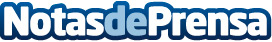 Decobath enumera consejos y normativa para adaptar un baño para discapacitadosCuando a un baño tienen acceso personas mayores o con movilidad reducida, es importante adaptarlo para discapacitados de manera óptima, evitando incomodidades e inconvenientes cotidianas. Se evitan inseguridades y problemas de causa mayor, según comenta DecobathDatos de contacto:Rubén Santaella (RubénSantaealla.es)Diseño y posicionamiento de páginas web615 33 69 60Nota de prensa publicada en: https://www.notasdeprensa.es/decobath-enumera-consejos-y-normativa-para_1 Categorias: Bricolaje Interiorismo Sociedad Andalucia Personas Mayores Movilidad y Transporte Construcción y Materiales http://www.notasdeprensa.es